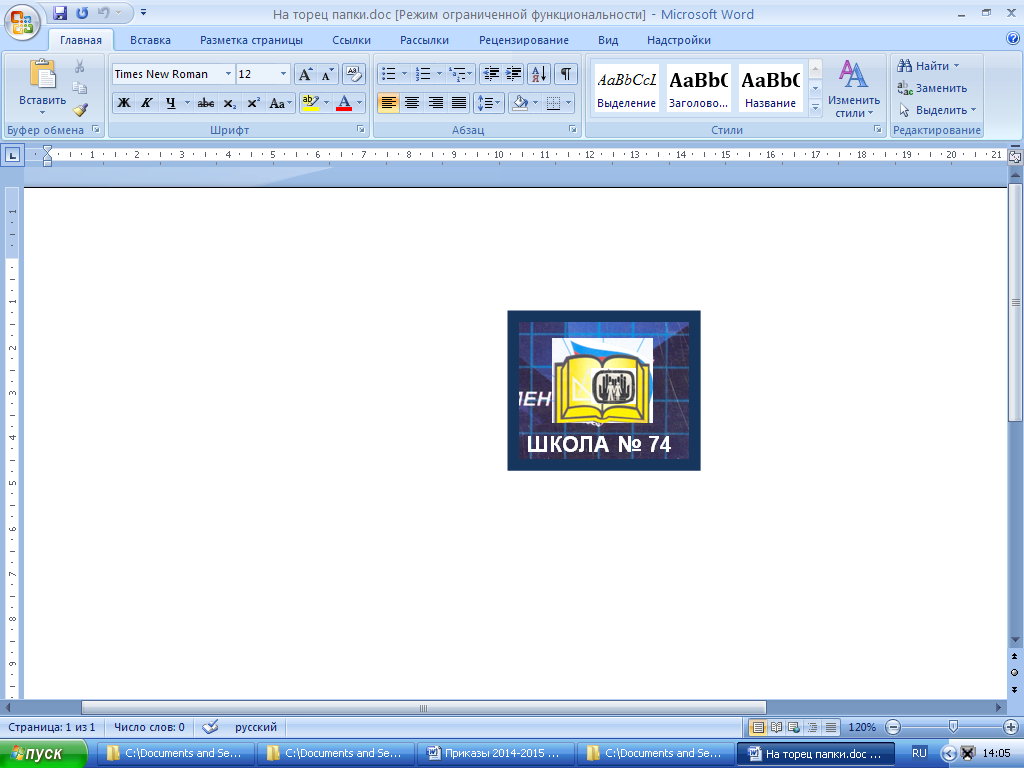 МУНИЦИПАЛЬНОЕ БЮДЖЕТНОЕ ОБЩЕОБРАЗОВАТЕЛЬНОЕ УЧРЕЖДЕНИЕ«Школа № 74 имени Александра Сергеевича Соколова»Аннотация к рабочим программамсреднего общего образования по английскому языкуРабочие программы по английскому языку для 10-12 классов составлены на основе: федерального компонента государственного стандарта среднего общего образования на базовом уровне (приказ Министерства образования и науки РФ от 05.03.2004г. № 1089), примерных программ среднего общего образования по английскому языку (базовый уровень) (письмо Департамента государственной политики в образовании Министерства образования и науки РФ от 07.07.2005г. № 03-1263). Содержание программ соотнесено с примерной программой по английскому языку для общеобразовательных школ, гимназий, лицеев и школ с базовым изучением русского языка, рекомендованной Департаментом образовательных программ и стандартов общего образования Министерства образования Российской Федерации, а также с авторской программой (2010 г.) курса английского языка О.В. Афанасьева, И.В. Михеева, К.М.Баранова для 10-11 классов общеобразовательных учреждений (третья ступень – 10-11 классы) к линии УМК «Радужный английский» /“Rainbow English” – Москва: Дрофа, 2016. На преподавание английского языка отведено в 10,11, 12-х классах по 1 часу в неделю (федеральный компонент).          Рабочая программа по	английскому 	языку	 для 10 класса соответствует учебнику для 10 класса 	«Английский язык. Rainbow English». Авторы: Афанасьева О.В., Михеева И.В., Баранова К.М., М: Дрофа, 2016 (учитель Сметанина Р.Ф.).         Рабочая программа по английскому 	языку	 для 11 класса соответствует учебнику для 11 класса 	«Английский язык. Rainbow English». Авторы: Афанасьева О.В., Михеева И.В., Баранова К.М., М: Дрофа, 2016 (учитель Сметанина Р.Ф.).         Рабочая программа по английскому 	языку	 для 12 класса соответствует учебнику для 11 класса 	«Английский язык. Rainbow English». Авторы: Афанасьева О.В., Михеева И.В., Баранова К.М., М: Дрофа, 2016 (учитель Сметанина Р.Ф.).Перечисленные выше учебники включены в Федеральный перечень учебников, рекомендованных Министерством образовании и науки РФ к использованию в образовательном процессе в ОУ, на 2017-2018 учебный год (утв. приказом Минобрнауки РФ от 31 марта 2014 года № 253 с изменениями от 05.07.2017 года приказ № 629).Составленное календарно-тематическое планирование соответствует содержанию примерных программ среднего общего образования по английскому языку, направлено на достижение целей изучения английского языка на базовом уровне среднего общего образования и обеспечивает выполнение требований федерального компонента государственного образовательного стандарта среднего общего образования по английскому языку.